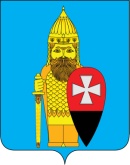 СОВЕТ ДЕПУТАТОВ ПОСЕЛЕНИЯ ВОРОНОВСКОЕ В ГОРОДЕ МОСКВЕ РЕШЕНИЕ29.01.2020 № 01/02О внесении изменений в решение Совета депутатовпоселения Вороновское от 23.10.2019 года № 02/01 «О бюджете поселения Вороновское на 2020 год»В соответствии с Приказом Минфина России от 17.09.2019 № 148н "О внесении изменений в Порядок формирования и применения кодов бюджетной классификации Российской Федерации, их структуру и принципы назначения, утвержденные приказом Министерства финансов Российской Федерации от 06.06.2019 № 85н", Уставом поселения Вороновское; Совет депутатов поселения Вороновское решил:1. В решение Совета депутатов поселения Вороновское от 23.10.2019 № 02/01 «О бюджете поселения Вороновское на 2020 год» внести следующие изменения:1.1. приложение 2 к решению изложить в новой редакции, согласно приложения 1 к настоящему решению;1.2. приложение 3 к решению, изложить в новой редакции, согласно приложения 2 к настоящему решению; 1.3. приложение 4 к решению, изложить в новой редакции, согласно приложения 3 к настоящему решению.2. Опубликовать настоящее решение в бюллетене «Московский муниципальный вестник» и разместить на официальном сайте администрации поселения Вороновское в информационно – телекоммуникационной сети «Интернет».3. Контроль за исполнением настоящего решения возложить на главу поселения Вороновское Царевского Е.П.Глава поселение Вороновское                                                                   Е.П. ЦаревскийПриложение 1к решению Совета депутатовпоселения Вороновское в городе Москвеот 29.01.2020 № 01/02Приложение 2к решению Совета депутатовпоселения Вороновское в городе Москвеот 23.10.2019 г. № 02/01Приложение 2к решению Совета депутатовпоселения Вороновское в городе Москвеот 29.01.2020 № 01/02Приложение 3к решению Совета депутатовпоселения Вороновское в городе Москвеот 23.10.2019 г. № 02/01Расходы бюджета поселения Вороновское на 2020 год по разделам, подразделам, целевым статьям и видам расходов классификации расходов бюджетаПриложение 3к решению Совета депутатовпоселения Вороновское в городе Москвеот 29.01.2020 № 01/02Приложение 4к решению Совета депутатовпоселения Вороновское в городе Москве                                                                                                                    от 23.10.2019 г. № 02/01Ведомственная структура расходов бюджета по главным распорядителям бюджетных средств, целевым статьям расходов, сформированным в соответствии с государственными программами города Москвы и непрограммными направлениями деятельности органов государственной власти города Москвы, и группам и подгруппам видов расходов классификации расходов 
администрация поселения ВороновскоеПеречень главных администраторов доходов бюджетаПеречень главных администраторов доходов бюджетаПеречень главных администраторов доходов бюджетапоселения Вороновское на 2020 годпоселения Вороновское на 2020 годпоселения Вороновское на 2020 годКод администратораКод классификации доходовНаименованиеКод администратораКод классификации доходовглавного администратора доходов бюджетаКод администратораКод классификации доходови виды (подвиды) доходов900администрация поселения Вороновское9001 08 04020 01 1000 110Государственная пошлина за совершение нотариальных действий должностными лицами органов местного самоуправления, уполномоченными в соответствии с законодательными актами Российской Федерации на совершение нотариальных действий9001 08 07142 01 0000 110Государственная пошлина за совершение действий уполномоченными органами исполнительной власти субъектов Российской Федерации, связанных с выдачей документов о проведении государственного технического осмотра тракторов, самоходных дорожно-строительных и иных самоходных машин и прицепов к ним, государственной регистрацией мототранспортных средств, прицепов, тракторов, самоходных дорожно-строительных и иных самоходных машин, выдачей удостоверений тракториста-машиниста (тракториста), временных удостоверений на право управления самоходными машинами, в том числе взамен утраченных или пришедших в негодность9001 08 07150 01 0000 110Государственная пошлина за выдачу разрешения на установку рекламной конструкции9001 08 07175 01 0000 110Государственная пошлина за выдачу органом местного самоуправления поселения специального разрешения на движение по автомобильным дорогам транспортных средств, осуществляющих перевозки опасных, тяжеловесных и (или)крупногабаритных грузов, зачисляемая в бюджеты поселений9001 11 05023 03 0000 120Доходы, получаемые в виде арендной платы, а также средства от продажи права на заключение договоров аренды за земли,находящиеся в собственности внутригородских муниципальных образований городов федерального значения (за исключениемземельных участков муниципальных бюджетных и автономных учреждений)9001 11 05033 03 0000 120Доходы от сдачи в аренду имущества, находящегося в оперативном управлении органов управления внутригородских муниципальных образований городов федерального значения и созданных ими учреждений (за исключением имущества муниципальных бюджетных и автономных учреждений)9001 11 07013 03 0000 120Доходы от перечисления части прибыли, остающейся после уплаты налогов и иных обязательных платежей муниципальныхунитарных предприятий, созданных внутригородскими муниципальными образованиями городов федерального значения9001 11 09043 03 0000 120Прочие поступления от использования имущества, находящегося в собственности внутригородских муниципальных образований городов федерального значения (за исключением имущества муниципальных бюджетных и автономных учреждений, а также имущества муниципальных унитарных предприятий, в том числе казенных)9001 13 01993 03 0000 130Прочие доходы от оказания платных услуг (работ) получателями средств бюджетов внутригородских муниципальных образований городов федерального значения9001 13 02063 03 0000 130Доходы, поступающие в порядке возмещения расходов, понесенных в связи с эксплуатацией имущества внутригородскихмуниципальных образований городов федерального значения9001 13 02993 03 0000 130Прочие доходы от компенсации затрат бюджетов внутригородских муниципальных образований городов федерального значения9001 14 01030 03 0000 410Доходы от продажи квартир, находящихся в собственности внутригородских муниципальных образований городов федерального значения9001 14 02030 03 0000 410Доходы от реализации имущества, находящегося в собственности внутригородских муниципальных образований городовфедерального значения (за исключением движимого имущества муниципальных бюджетных и автономных учреждений, атакже имущества муниципальных унитарных предприятий, в том числе казенных), в части реализации основных средств поуказанному имуществу9001 14 02030 03 0000 440Доходы от реализации имущества, находящегося в собственности внутригородских муниципальных образований городовфедерального значения (за исключением имущества муниципальных бюджетных и автономных учреждений, а такжеимущества муниципальных унитарных предприятий, в том числе казенных), в части реализации материальных запасов поуказанному имуществу9001 14 02032 03 0000 410Доходы от реализации имущества, находящегося в оперативном управлении учреждений, находящихся в ведении органовместного самоуправления внутригородских муниципальных образований городов федерального значения (за исключениемимущества муниципальных бюджетных и автономных учреждений), в части реализации основных средств по указанному имуществу9001 14 02032 03 0000 440Доходы от реализации имущества, находящегося в оперативном управлении учреждений, находящихся в ведении органовместного самоуправления внутригородских муниципальных образований городов федерального значения (за исключениемимущества муниципальных бюджетных и автономных учреждений), в части реализации материальных запасов по указанному имуществу9001 14 02033 03 0000 410Доходы от реализации иного имущества, находящегося в муниципальной собственности внутригородских муниципальных образований городов федерального значения (за исключением имущества муниципальных бюджетных и автономных учреждений, а также имущества муниципальных унитарных предприятий, в том числе казенных), в части реализации основных средств по указанному имуществу9001 14 02033 03 0000 440Доходы от реализации иного имущества, находящегося в муниципальной собственности внутригородских муниципальныхобразований городов федерального значения (за исключением имущества муниципальных бюджетных и автономныхучреждений, а также имущества муниципальных унитарных предприятий, в том числе казенных), в части реализацииматериальных запасов по указанному имуществу9001 16 07010 03 0000 140Штрафы, неустойки, пени, уплаченные в случае просрочки исполнения поставщиком (подрядчиком, исполнителем) обязательств, предусмотренных муниципальным контрактом, заключенным муниципальным органом, казенным учреждением внутригородского муниципального образования города федерального значения (муниципальным)9001 16 07090 03 0000 140Иные штрафы, неустойки, пени, уплаченные в соответствии с законом или договором в случае неисполнения или ненадлежащего исполнения обязательств перед муниципальным органом, (муниципальным казенным учреждением) внутригородского муниципального образования города федерального значения9001 16 09040 03 0000 140Денежные средства, изымаемые в собственность внутригородского муниципального образования города федерального значения в соответствии с решениями судов (за исключением обвинительных приговоров судов)9001 16 10030 03 0000 140Платежи по искам о возмещении ущерба, а также платежи, уплачиваемые при добровольном возмещении ущерба, причиненного муниципальному имуществу внутригородского муниципального образования города федерального значения (за исключением имущества, закрепленного за муниципальными бюджетными (автономными) учреждениями, унитарными предприятиями)9001 16 10032 03 0000 140Прочее возмещение ущерба, причиненного муниципальному имуществу внутригородского муниципального образования города федерального значения (за исключением имущества, закрепленного за муниципальными бюджетными (автономными) учреждениями, унитарными предприятиями)9001 16 10061 03 0000 140Платежи в целях возмещения убытков, причиненных уклонением от заключения с муниципальным органом внутригородского муниципального образования города федерального значения (муниципальным казенным учреждением) муниципального контракта, а также иные денежные средства, подлежащие зачислению в бюджет внутригородского муниципального образования города федерального значения за нарушение законодательства Российской Федерации о контрактной системе в сфере закупок товаров, работ, услуг для обеспечения государственных и муниципальных нужд (за исключением муниципального контракта, финансируемого за счет средств муниципального дорожного фонда)9001 16 10062 03 0000 140Платежи в целях возмещения убытков, причиненных уклонением от заключения с муниципальным органом внутригородского муниципального образования города федерального значения (муниципальным казенным учреждением) муниципального контракта, финансируемого за счет средств муниципального дорожного фонда, а также иные денежные средства, подлежащие зачислению в бюджет внутригородского муниципального образования города федерального значения за нарушение законодательства Российской Федерации о контрактной системе в сфере закупок товаров, работ, услуг для обеспечения государственных и муниципальных нужд9001 16 10081 03 0000 140Платежи в целях возмещения ущерба при расторжении муниципального контракта, заключенного с муниципальным органом внутригородского муниципального образования города федерального значения (муниципальным казенным учреждением), в связи с односторонним отказом исполнителя (подрядчика) от его исполнения (за исключением муниципального контракта, финансируемого за счет средств муниципального дорожного фонда)9001 16 10082 03 0000 140Платежи в целях возмещения ущерба при расторжении муниципального контракта, финансируемого за счет средств муниципального дорожного фонда внутригородского муниципального образования города федерального значения, в связи с односторонним отказом исполнителя (подрядчика) от его исполнения9001 16 10100 03 0000 140Денежные взыскания, налагаемые в возмещение ущерба, причиненного в результате незаконного или нецелевого использования бюджетных средств (в части бюджетов внутригородских муниципальных образований городов федерального значения)9001 17 01030 03 0000 180Невыясненные поступления, зачисляемые в бюджеты внутригородских муниципальных образований городов федерального значения9001 17 05030 03 0000 180Прочие неналоговые доходы бюджетов внутригородских муниципальных образований городов федерального значения9002 02 15002 03 0000 150Дотации бюджетам внутригородских муниципальных образований городов федерального значения на поддержку мер по обеспечению сбалансированности бюджетов9002 02 19999 03 0000 150Прочие дотации бюджетам внутригородских муниципальных образований городов федерального значения9002 02 20041 03 0000 150Субсидии бюджетам внутригородских муниципальных образований городов федерального значения на строительство,модернизацию, ремонт и содержание автомобильных дорог общего пользования, в том числе дорог в поселениях (заисключением автомобильных дорог федерального значения)9002 02 20079 03 0000 150Субсидии бюджетам внутригородских муниципальных образований городов федерального значения на переселение граждан из жилищного фонда, признанного непригодным для проживания, и (или) жилищного фонда с высоким уровнем износа (более 70 процентов)9002 02 29999 03 0001 150Прочие субсидии бюджетам внутригородских муниципальных образований городов федерального значения (в сфере жилищно-коммунального хозяйства, благоустройства и дорожной деятельности)9002 02 35118 03 0000 150Субвенции бюджетам внутригородских муниципальных образований городов федерального значения на осуществление первичного воинского учета на территориях, где отсутствуют военные комиссариаты9002 02 39999 03 0000 150Прочие субвенции бюджетам внутригородских муниципальных образований городов федерального значения9002 02 49999 03 0000 150Прочие межбюджетные трансферты, передаваемые бюджетам внутригородских муниципальных образований городовфедерального значения9002 07 03010 03 0000 150Поступления от денежных пожертвований, предоставляемых физическими лицами получателям средств бюджетоввнутригородских муниципальных образований городов федерального значения9002 07 03020 03 0000 150Прочие безвозмездные поступления в бюджеты внутригородских муниципальных образований городов федерального значения9002 08 03000 03 0000 150Перечисления из бюджетов внутригородских муниципальных образований городов федерального значения (в бюджеты внутригородских муниципальных образований городов федерального значения) для осуществления возврата (зачета) излишне уплаченных или излишне взысканных сумм налогов, сборов и иных платежей, а также сумм процентов за несвоевременное осуществление такого возврата и процентов, начисленных на излишне взысканные суммы9002 18 60010 02 0000 150 Доходы бюджетов субъектов Российской Федерации от возврата прочих остатков субсидий, субвенций и иных межбюджетных трансфертов, имеющих целевое назначение, прошлых лет из бюджетов муниципальных образований 9002 18 60010 03 0000 150Доходы бюджетов внутригородских муниципальных образований городов федерального значения от возврата остатков субсидий, субвенций и иных межбюджетных трансфертов, имеющих целевое назначение, прошлых лет из бюджетов бюджетной системы Российской Федерации 9002 18 60020 03 0000 150Доходы бюджетов внутригородских муниципальных образований городов федерального значения от возврата остатковсубсидий, субвенций и иных межбюджетных трансфертов, имеющих целевое назначение, прошлых лет из бюджетовгосударственных внебюджетных фондов9002 18 03010 03 0000 150 Доходы бюджетов внутригородских муниципальных образований городов федерального значения от возврата бюджетными учреждениями остатков субсидий прошлых лет 9002 18 03020 03 0000 150Доходы бюджетов внутригородских муниципальных образований городов федерального значения от возврата автономнымиучреждениями остатков субсидий прошлых лет9002 18 03030 03 0000 150Доходы бюджетов внутригородских муниципальных образований городов федерального значения от возврата инымиорганизациями остатков субсидий прошлых лет9002 19 60010 03 0000 150Возврат прочих остатков субсидий, субвенций и иных межбюджетных трансфертов, имеющих целевое назначение, прошлых лет из бюджетов внутригородских муниципальных образований городов федерального значения9002 19 00000 03 0000 150Возврат остатков субсидий, субвенций и иных межбюджетных трансфертов, имеющих целевое назначение, прошлых лет избюджетов внутригородских муниципальных образований городов федерального значенияНаименование РзПРЦСРВРПлан на 2020 год тыс. руб.Администрация поселения Вороновское000000 0 00 00000000374 404,4 ОБЩЕГОСУДАРСТВЕННЫЕ ВОПРОСЫ  010000 0 00 00000000 91 100,0 Функционирование законодательных (представительных) органов государственной власти и представительных органов муниципальных образований010300 0 00 00000000922,0 Деятельность органов муниципальной власти по руководству и управлению в сфере установленных функций органов муниципальной власти поселения010331 0 00 00000000922,0 Представительные органы внутригородских муниципальных образований010331 А 00 00000000922,0 Функционирование представительных органов внутригородских муниципальных образований010331 А 01 00000000922,0 Депутаты Совета депутатов внутригородского муниципального образования010331 А 01 00200000922,0 Расходы на выплаты персоналу в целях обеспечения выполнения функций государственными (муниципальными) органами, казенными учреждениями, органами управления государственными внебюджетными фондами010331 А 01 00200100802,0 Расходы на выплаты персоналу государственных (муниципальных) органов010331 А 01 00200120802,0 Иные выплаты, за исключением фонда оплаты труда государственных (муниципальных) органов, лицам, привлекаемым согласно законодательству для выполнения отдельных полномочий010331 А 01 00200123802,0 Закупка товаров, работ и услуг для обеспечения государственных (муниципальных) нужд010331 А 01 00200200120,0 Иные закупки товаров, работ и услуг для обеспечения государственных (муниципальных) нужд010331 А 01 00200240120,0 Прочая закупка товаров, работ и услуг010331 А 01 00200244120,0 Функционирование Правительства Российской Федерации, высших исполнительных органов государственной власти субъектов Российской Федерации, местных администраций010400 0 00 0000000089 807,0 Деятельность органов муниципальной власти по руководству и управлению в сфере установленных функций органов муниципальной власти поселения010431 0 00 0000000089 807,0 Исполнительные органы внутригородских муниципальных образований010431 Б 00 0000000089 807,0 Функционирование исполнительных органов внутригородских муниципальных образований010431 Б 01 0000000089 807,0 Руководитель администрации / аппарата Совета депутатов010431 Б 01 001000004 759,0 Расходы на выплаты персоналу в целях обеспечения выполнения функций государственными (муниципальными) органами, казенными учреждениями, органами управления государственными внебюджетными фондами010431 Б 01 001001004 759,0 Расходы на выплаты персоналу государственных (муниципальных) органов010431 Б 01 001001204 759,0 Фонд оплаты труда государственных (муниципальных) органов010431 Б 01 001001213 381,0 Иные выплаты персоналу государственных (муниципальных) органов, за исключением фонда оплаты труда010431 Б 01 00100122305,0 Взносы по обязательному социальному страхованию на выплаты денежного содержания и иные выплаты работникам государственных (муниципальных) органов010431 Б 01 001001291 073,0 Обеспечение деятельности администрации в части содержания муниципальных служащих для решения вопросов местного значения010431 Б 01 0050000085 048,0 Расходы на выплаты персоналу в целях обеспечения выполнения функций государственными (муниципальными) органами, казенными учреждениями, органами управления государственными внебюджетными фондами010431 Б 01 0050010074 748,0 Расходы на выплаты персоналу государственных (муниципальных) органов010431 Б 01 0050012074 748,0 Фонд оплаты труда государственных (муниципальных) органов010431 Б 01 0050012145 053,0 Иные выплаты персоналу государственных (муниципальных) органов, за исключением фонда оплаты труда010431 Б 01 0050012213 298,0 Иные выплаты, за исключением фонда оплаты труда государственных (муниципальных) органов, лицам, привлекаемым согласно законодательству для выполнения отдельных полномочий010431 Б 01 00500123520,0 Взносы по обязательному социальному страхованию на выплаты денежного содержания и иные выплаты работникам государственных (муниципальных) органов010431 Б 01 0050012915 877,0 Закупка товаров, работ и услуг для обеспечения государственных (муниципальных) нужд010431 Б 01 0050020010 000,0 Иные закупки товаров, работ и услуг для обеспечения государственных (муниципальных) нужд010431 Б 01 0050024010 000,0 Прочая закупка товаров, работ и услуг010431 Б 01 0050024410 000,0 Иные бюджетные ассигнования010431 Б 01 00500800300,0 Исполнение судебных актов010431 Б 01 00500830100,0 Исполнение судебных актов Российской Федерации и мировых соглашений по возмещению причиненного вреда010431 Б 01 00500831100,0 Уплата налогов, сборов и иных платежей010431 Б 01 00500850200,0 Уплата прочих налогов, сборов010431 Б 01 00500852100,0 Уплата иных платежей010431 Б 01 00500853100,0 Резервные фонды011100 0 00 00000000311,0 Резервный фонд, предусмотренный в бюджете города Москвы011132 0 00 00000000311,0 Резервный фонд, предусмотренный в бюджете внутригородского муниципального образования011132 А 00 00000000311,0 Резервный фонд, предусмотренный органами местного самоуправления011132 А 01 00000000311,0 Иные бюджетные ассигнования011132 А 01 00000800311,0 Резервные средства011132 А 01 00000870311,0 Другие общегосударственные вопросы011300 0 00 0000000060,0 Мероприятия в части оценки недвижимости, признания прав и регулирования отношений по государственной и муниципальной собственности011309 0 00 0000000060,0 Оценка недвижимости, признание прав и регулирование отношений по государственной и муниципальной собственности011309 0 02 0000000060,0 Иные бюджетные ассигнования011309 0 02 0000080060,0 Уплата налогов, сборов и иных платежей011309 0 02 0000085060,0 Уплата иных платежей011309 0 02 0000085360,0 НАЦИОНАЛЬНАЯ ОБОРОНА020000 0 00 000000001 096,8 Мобилизационная и вневойсковая подготовка020300 0 00 000000001 096,8 Мобилизационная и вневойсковая подготовка020317 0 00 000000001 096,8 Мобилизационная и вневойсковая подготовка020317 1 00 000000001 096,8 Субвенции на осуществление полномочий по первичному воинскому учету на территориях. где отсутствуют военные комиссариаты020317 1 00 511800001 096,8 Расходы на выплаты персоналу в целях обеспечения выполнения функций государственными (муниципальными) органами, казенными учреждениями, органами управления государственными внебюджетными фондами020317 1 00 511801001 049,6 Расходы на выплаты персоналу государственных (муниципальных) органов020317 1 00 511801201 049,6 Фонд оплаты труда государственных (муниципальных) органов020317 1 00 51180121806,2 Взносы по обязательному социальному страхованию на выплаты денежного содержания и иные выплаты работникам государственных (муниципальных) органов020317 1 00 51180129243,5 Закупка товаров, работ и услуг для обеспечения государственных (муниципальных) нужд020317 1 00 5118020047,2 Иные закупки товаров, работ и услуг для обеспечения государственных (муниципальных) нужд020317 1 00 5118024047,2 Прочая закупка товаров, работ и услуг020317 1 00 5118024447,2 НАЦИОНАЛЬНАЯ БЕЗОПАСНОСТЬ И ПРАВООХРАНИТЕЛЬНАЯ ДЕЯТЕЛЬНОСТЬ030000 0 00 000000001 134,0 Защита населения и территории от чрезвычайных ситуаций природного и техногенного характера, гражданская оборона030900 0 00 00000000934,0 Обеспечение безопасности жизнедеятельности населения на территории поселения030921 0 00 00000000934,0 Мероприятия по гражданской обороне, защите населения и территории поселения от чрезвычайных ситуаций природного и техногенного характера030921 8 00 00000000760,0 Предупреждение и ликвидация последствий чрезвычайных ситуаций и стихийных бедствий природного и техногенного характера030921 8 01 00000000760,0 Закупка товаров, работ и услуг для обеспечения государственных (муниципальных) нужд030921 8 01 00000200760,0 Иные закупки товаров, работ и услуг для обеспечения государственных (муниципальных) нужд030921 8 01 00000240760,0 Прочая закупка товаров, работ и услуг030921 8 01 00000244760,0 Прочие мероприятия в части предупреждения и ликвидации последствий чрезвычайных ситуаций и стихийных бедствий030921 9 00 00000000174,0 Подготовка населения и организаций к действиям в чрезвычайных ситуациях в мирное и военное время030921 9 01 00000000174,0 Закупка товаров, работ и услуг для обеспечения государственных (муниципальных) нужд030921 9 01 00000200174,0 Иные закупки товаров, работ и услуг для обеспечения государственных (муниципальных) нужд030921 9 01 00000240174,0 Прочая закупка товаров, работ и услуг030921 9 01 00000244174,0 Другие вопросы в области национальной безопасности и правоохранительной деятельности031400 0 00 00000000200,0 Прочие мероприятия в части обеспечения безопасности жизнедеятельности населения на территории поселения031424 0 00 00000000200,0 Реализация других функций, связанных с обеспечением национальной безопасности и правоохранительной деятельности031424 7 00 00000000200,0 Закупка товаров, работ и услуг для обеспечения государственных (муниципальных) нужд031424 7 00 00000200200,0 Иные закупки товаров, работ и услуг для обеспечения государственных (муниципальных) нужд031424 7 00 00000240200,0 Прочая закупка товаров, работ и услуг031424 7 00 00000244200,0 НАЦИОНАЛЬНАЯ ЭКОНОМИКА040000 0 00 000000006 905,6 Дорожное хозяйство (дорожные фонды)040900 0 00 000000006 805,6 Деятельность органов муниципальной власти по руководству и управлению в сфере установленных функций органов муниципальной власти поселения040931 0 00 000000006 805,6 Софинансирование расходных обязательств при предоставлении субсидии на развитие автомобильных дорог и улично-дорожной сети040931 5 00 000000006 805,6 Софинансирование расходных обязательств при предоставлении субсидии на развитие автомобильных дорог и улично-дорожной сети040931 5 02 000000006 805,6 Софинансирование расходных обязательств на ремонт объектов дорожного хозяйства040931 5 02 S0301000467,5 Закупка товаров, работ и услуг для обеспечения государственных (муниципальных) нужд040931 5 02 S0301200467,5 Иные закупки товаров, работ и услуг для обеспечения государственных (муниципальных) нужд040931 5 02 S0301240467,5 Прочая закупка товаров, работ и услуг040931 5 02 S0301244467,5 Софинансирование расходных обязательств на разметку объектов дорожного хозяйства040931 5 02 S030216,9 Закупка товаров, работ и услуг для обеспечения государственных (муниципальных) нужд040931 5 02 S030220016,9 Иные закупки товаров, работ и услуг для обеспечения государственных (муниципальных) нужд040931 5 02 S030224016,9 Прочая закупка товаров, работ и услуг040931 5 02 S030224416,9 Софинансирование расходных обязательств на содержание объектов дорожного хозяйства040931 5 02 S03036 321,2 Закупка товаров, работ и услуг для обеспечения государственных (муниципальных) нужд040931 5 02 S03032006 321,2 Иные закупки товаров, работ и услуг для обеспечения государственных (муниципальных) нужд040931 5 02 S03032406 321,2 Прочая закупка товаров, работ и услуг040931 5 02 S03032446 321,2 Другие вопросы в области национальной экономики041200 0 00 00000000100,0 Непрограммные направления деятельности органов муниципальной власти в области строительства, архитектуры и градостроительства041233 0 00 00000000100,0 Непрограммные направления деятельности органов муниципальной власти в области строительства, архитектуры и градостроительства041233 8 00 00000000100,0 Мероприятия в области строительства, архитектуры и градостроительства041233 8 00 01000000100,0 Закупка товаров, работ и услуг для обеспечения государственных (муниципальных) нужд041233 8 00 01000200100,0 Иные закупки товаров, работ и услуг для обеспечения государственных (муниципальных) нужд041233 8 00 01000240100,0 Прочая закупка товаров, работ и услуг041233 8 00 01000244100,0 ЖИЛИЩНО-КОММУНАЛЬНОЕ ХОЗЯЙСТВО050000 0 00 00000000257 090,2 Жилищное хозяйство050100 0 00 0000000016 545,4 Благоустройство территорий жилой застройки050105 0 00 000000006 345,4 Капитальный ремонт и модернизация жилищного фонда050105 В 00 000000006 345,4 Мероприятия по капитальному ремонту многоквартирных домов050105 В 01 000000006 345,4 Взносы на капитальный ремонт общего имущества в многоквартирных домах050105 В 01 010000006 345,4 Закупка товаров, работ и услуг для обеспечения государственных (муниципальных) нужд050105 В 01 010002006 345,4 Иные закупки товаров, работ и услуг для обеспечения государственных (муниципальных) нужд050105 В 01 010002406 345,4 Прочая закупка товаров, работ и услуг050105 В 01 010002446 345,4 Направления деятельности органов местного самоуправления внутригородского муниципального образования050135 0 00 0000000010 200,0 Мероприятия в области жилищного хозяйства050135 0 03 0000000010 200,0 Закупка товаров, работ и услуг для обеспечения государственных (муниципальных) нужд050135 0 03 0000020010 200,0 Иные закупки товаров, работ и услуг для обеспечения государственных (муниципальных) нужд050135 0 03 0000024010 200,0 Прочая закупка товаров, работ и услуг050135 0 03 0000024410 200,0 Коммунальное хозяйство050200 0 00 000000001 000,0 Направления деятельности органов местного самоуправления внутригородского муниципального образования050235 0 00 000000001 000,0 Мероприятия в области коммунального хозяйства050235 1 00 000000001 000,0 Мероприятия в области коммунального хозяйства050235 1 00 051000001 000,0 Закупка товаров, работ и услуг для обеспечения государственных (муниципальных) нужд050235 1 00 051002001 000,0 Иные закупки товаров, работ и услуг для обеспечения государственных (муниципальных) нужд050235 1 00 051002401 000,0 Прочая закупка товаров, работ и услуг050235 1 00 051002441 000,0 Благоустройство050300 0 00 00000000239 544,8 Непрограммные направления деятельности органов муниципальной власти в области строительства, архитектуры и градостроительства050333 0 00 00000000192 447,7  Консолидированная субсидия бюджетам внутригородских муниципальных образований в целях софинансирования расходных обязательств городских округов и поселений, возникающих при исполнении полномочий органов местного самоуправления в сфере жилищно-коммунального хозяйства, благоустройства и дорожной деятельности050333 А 00 00000000192 447,7 Консолидированная субсидия бюджетам внутригородских муниципальных образований в целях софинансирования расходных обязательств городских округов и поселений, возникающих при исполнении полномочий органов местного самоуправления в сфере жидищно-коммунального хозяйства, благоустройства и дорожной деятельности050333 А 02 00000000192 447,7 Субсидии на благоустройство территории жилой застройки050333 А 02 0210000060 556,5 Закупка товаров, работ и услуг для обеспечения государственных (муниципальных) нужд050333 А 02 0210020060 556,5 Иные закупки товаров, работ и услуг для обеспечения государственных (муниципальных) нужд050333 А 02 0210024060 556,5 Прочая закупка товаров, работ и услуг050333 А 02 0210024460 556,5 Субсидии на ремонт объектов дорожного хозяйства 050333 А 02 0230022 907,2 Закупка товаров, работ и услуг для обеспечения государственных (муниципальных) нужд050333 А 02 0230020022 907,2 Иные закупки товаров, работ и услуг для обеспечения государственных (муниципальных) нужд050333 А 02 0230024022 907,2 Прочая закупка товаров, работ и услуг050333 А 02 0230024422 907,2 Субсидии на ремонт объектов дорожного хозяйства050333 А 02 0240000070 157,3 Закупка товаров, работ и услуг для обеспечения государственных (муниципальных) нужд050333 А 02 0240020070 157,3 Иные закупки товаров, работ и услуг для обеспечения государственных (муниципальных) нужд050333 А 02 0240024070 157,3 Прочая закупка товаров, работ и услуг050333 А 02 0240024470 157,3 Субсидии на разметку объектов дорожного хозяйства050333 А 02 02500000827,2 Закупка товаров, работ и услуг для обеспечения государственных (муниципальных) нужд050333 А 02 02500200827,2 Иные закупки товаров, работ и услуг для обеспечения государственных (муниципальных) нужд050333 А 02 02500240827,2 Прочая закупка товаров, работ и услуг050333 А 02 02500244827,2 Субсидии на содержание дворовой территории050333 А 02 0260037 999,5 Закупка товаров, работ и услуг для обеспечения государственных (муниципальных) нужд050333 А 02 0260020037 999,5 Иные закупки товаров, работ и услуг для обеспечения государственных (муниципальных) нужд050333 А 02 0260024037 999,5 Прочая закупка товаров, работ и услуг050333 А 02 0260024437 999,5 Мероприятия по содержанию объектов благоустройства в границах городских округов и поселений050360 0 00 0000000047 097,1 Уличное освещение050360 0 01 000000003 386,0 Закупка товаров, работ и услуг для обеспечения государственных (муниципальных) нужд050360 0 01 000002003 386,0 Иные закупки товаров, работ и услуг для обеспечения государственных (муниципальных) нужд050360 0 01 000002403 386,0 Прочая закупка товаров, работ и услуг050360 0 01 000002443 386,0 Мероприятия по содержанию объектов озеленения050360 0 03 000000002 500,0 Озеленение050360 0 03 010000002 500,0 Закупка товаров, работ и услуг для обеспечения государственных (муниципальных) нужд050360 0 03 010002002 500,0 Иные закупки товаров, работ и услуг для обеспечения государственных (муниципальных) нужд050360 0 03 010002402 500,0 Прочая закупка товаров, работ и услуг050360 0 03 010002442 500,0 Прочие мероприятия по благоустройству050360 0 05 0000000041 211,1 Прочие мероприятия по благоустройству050360 0 05 0100000039 975,1 Закупка товаров, работ и услуг для обеспечения государственных (муниципальных) нужд050360 0 05 0100020039 975,1 Иные закупки товаров, работ и услуг для обеспечения государственных (муниципальных) нужд050360 0 05 0100024039 975,1 Прочая закупка товаров, работ и услуг050360 0 05 0100024439 975,1 Софинансирование расходных обязательств на благоустройство жилой застройки050360 0 05 S10000001 236,0 Закупка товаров, работ и услуг для обеспечения государственных (муниципальных) нужд050360 0 05 S10002001 236,0 Иные закупки товаров, работ и услуг для обеспечения государственных (муниципальных) нужд050360 0 05 S10002401 236,0 Прочая закупка товаров, работ и услуг050360 0 05 S10002441 236,0 ОБРАЗОВАНИЕ070000 0 00 00000000500,0 Молодежная политика070700 0 00 00000000500,0 Направления деятельности органов местного самоуправления внутригородского муниципального образования070735 0 00 00000000500,0 Прочие направления деятельности органов местного самоуправления внутригородского муниципального образования070735 Е 00 00000000500,0 Прочие непрограммные направления деятельности органов местного самоуправления070735 Е 01 00000000500,0 Молодежная политика, другие вопросы в области образования, праздничные и социально значимые мероприятия для населения070735 Е 01 00500000500,0 Закупка товаров, работ и услуг для обеспечения государственных (муниципальных) нужд070735 Е 01 00500200500,0 Иные закупки товаров, работ и услуг для обеспечения государственных (муниципальных) нужд070735 Е 01 00500240500,0 Прочая закупка товаров, работ и услуг070735 Е 01 00500244500,0 КУЛЬТУРА, КИНЕМАТОГРАФИЯ080000 0 00 0000000047 000,0 Культура080100 0 00 0000000047 000,0 Развитие культуры в сфере обеспечения досуга населения поселения080145 0 00 000000004 000,0 Мероприятия в сфере культуры080145 0 85 000000004 000,0 Закупка товаров, работ и услуг для обеспечения государственных (муниципальных) нужд080145 0 85 000002004 000,0 Иные закупки товаров, работ и услуг для обеспечения государственных (муниципальных) нужд080145 0 85 000002404 000,0 Прочая закупка товаров, работ и услуг080145 0 85 000002444 000,0 Оказание муниципальными учреждениями муниципальных услуг, выполнение работ080148 0 00 0000000043 000,0 Функционирование бюджетных учреждений080148 2 00 0000000043 000,0 Деятельность подведомственных учреждений080148 2 99 0000000043 000,0 Обеспечение деятельности подведомственных учреждений080148 2 99 0100000043 000,0 Предоставление субсидий бюджетным, автономным учреждениям и иным некоммерческим организациям080148 2 99 0100060043 000,0 Субсидии бюджетным учреждениям080148 2 99 0100061043 000,0 Субсидии бюджетным учреждениям на финансовое обеспечение государственного (муниципального) задания на оказание государственных (муниципальных) услуг (выполнение работ)080148 2 99 0100061143 000,0 СОЦИАЛЬНАЯ ПОЛИТИКА100000 0 00 000000001 471,0 Пенсионное обеспечение100100 0 00 00000000681,0 Направления деятельности органов местного самоуправления внутригородского муниципального образования100135 0 00 00000000681,0 Непрограммные направления деятельности по расходным обязательствам администраций муниципальных образований100135 П 00 00000000681,0 Доплата к пенсиям, дополнительное пенсионное обеспечение100135 П 01 00000000681,0 Доплаты к пенсиям государственных служащих субъектов Российской Федерации и муниципальных служащих100135 П 01 01500000681,0 Социальное обеспечение и иные выплаты населению100135 П 01 01500300681,0 Публичные нормативные социальные выплаты гражданам100135 П 01 01500310681,0 Иные пенсии, социальные доплаты к пенсиям100135 П 01 01500312681,0 Социальное обеспечение населения100300 0 00 00000000790,0 Социальная поддержка населения, ветеранов и граждан старшего поколения поселения100373 0 00 00000000790,0 Социальные выплаты100373 7 00 00000000790,0 Социальное обеспечение и иные выплаты населению100373 7 00 00000300790,0 Социальные выплаты гражданам, кроме публичных нормативных социальных выплат100373 7 00 00000320790,0 Пособия, компенсации и иные социальные выплаты гражданам, кроме публичных нормативных обязательств100373 7 00 00000321790,0 ФИЗИЧЕСКАЯ КУЛЬТУРА И СПОРТ110000 0 00 0000000014 000,0 Физическая культура110100 0 00 0000000014 000,0 Оказание муниципальными учреждениями муниципальных услуг, выполнение работ110148 0 00 0000000014 000,0 Функционирование бюджетных учреждений110148 2 00 0000000014 000,0 Деятельность подведомственных учреждений110148 2 99 0000000014 000,0 Обеспечение деятельности подведомственных учреждений110148 2 99 0100000014 000,0 Предоставление субсидий бюджетным, автономным учреждениям и иным некоммерческим организациям110148 2 99 0100060014 000,0 Субсидии бюджетным учреждениям110148 2 99 0100061014 000,0 Субсидии бюджетным учреждениям на финансовое обеспечение государственного (муниципального) задания на оказание государственных (муниципальных) услуг (выполнение работ)110148 2 99 0100061114 000,0 СРЕДСТВА МАССОВОЙ ИНФОРМАЦИИ120000 0 00 0000000040,0 Периодическая печать и издательства120200 0 00 0000000040,0 Направления деятельности органов местного самоуправления внутригородского муниципального образования120235 0 00 0000000040,0 Прочие направления деятельности органов местного самоуправления внутригородского муниципального образования120235 Е 00 0000000040,0 Прочие непрограммные направления деятельности органов местного самоуправления120235 Е 01 0000000040,0 Периодическая печать и издательства, другие вопросы в области средств массовой информации и обслуживание муниципального долга120235 Е 01 0030000040,0 Иные бюджетные ассигнования120235 Е 01 0030080040,0 Уплата налогов, сборов и иных платежей120235 Е 01 0030085040,0 Уплата иных платежей120235 Е 01 0030085340,0 Итого9600420 337,5Наименование КодРзПРЦСРВРПлан на 2020 год тыс. руб.Администрация поселения Вороновское900000000 0 00 00000000374 404,4 ОБЩЕГОСУДАРСТВЕННЫЕ ВОПРОСЫ  900010000 0 00 0000091 100,0 Функционирование законодательных (представительных) органов государственной власти и представительных органов муниципальных образований900010300 0 00 00000000922,0 Деятельность органов муниципальной власти по руководству и управлению в сфере установленных функций органов муниципальной власти поселения900010331 0 00 00000000922,0 Представительные органы внутригородских муниципальных образований900010331 А 00 00000000922,0 Функционирование представительных органов внутригородских муниципальных образований900010331 А 01 00000000922,0 Депутаты Совета депутатов внутригородского муниципального образования900010331 А 01 00200000922,0 Расходы на выплаты персоналу в целях обеспечения выполнения функций государственными (муниципальными) органами, казенными учреждениями, органами управления государственными внебюджетными фондами900010331 А 01 00200100802,0 Расходы на выплаты персоналу государственных (муниципальных) органов900010331 А 01 00200120802,0 Иные выплаты, за исключением фонда оплаты труда государственных (муниципальных) органов, лицам, привлекаемым согласно законодательству для выполнения отдельных полномочий900010331 А 01 00200123802,0 Закупка товаров, работ и услуг для обеспечения государственных (муниципальных) нужд900010331 А 01 00200200120,0 Иные закупки товаров, работ и услуг для обеспечения государственных (муниципальных) нужд900010331 А 01 00200240120,0 Прочая закупка товаров, работ и услуг900010331 А 01 00200244120,0 Функционирование Правительства Российской Федерации, высших исполнительных органов государственной власти субъектов Российской Федерации, местных администраций900010400 0 00 0000000089 807,0 Деятельность органов муниципальной власти по руководству и управлению в сфере установленных функций органов муниципальной власти поселения900010431 0 00 0000000089 807,0 Исполнительные органы внутригородских муниципальных образований900010431 Б 00 0000000089 807,0 Функционирование исполнительных органов внутригородских муниципальных образований900010431 Б 01 0000000089 807,0 Руководитель администрации / аппарата Совета депутатов900010431 Б 01 001000004 759,0 Расходы на выплаты персоналу в целях обеспечения выполнения функций государственными (муниципальными) органами, казенными учреждениями, органами управления государственными внебюджетными фондами900010431 Б 01 001001004 759,0 Расходы на выплаты персоналу государственных (муниципальных) органов900010431 Б 01 001001204 759,0 Фонд оплаты труда государственных (муниципальных) органов900010431 Б 01 001001213 381,0 Иные выплаты персоналу государственных (муниципальных) органов, за исключением фонда оплаты труда900010431 Б 01 00100122305,0 Взносы по обязательному социальному страхованию на выплаты денежного содержания и иные выплаты работникам государственных (муниципальных) органов900010431 Б 01 001001291 073,0 Обеспечение деятельности администрации в части содержания муниципальных служащих для решения вопросов местного значения900010431 Б 01 0050000085 048,0 Расходы на выплаты персоналу в целях обеспечения выполнения функций государственными (муниципальными) органами, казенными учреждениями, органами управления государственными внебюджетными фондами900010431 Б 01 0050010074 748,0 Расходы на выплаты персоналу государственных (муниципальных) органов900010431 Б 01 0050012074 748,0 Фонд оплаты труда государственных (муниципальных) органов900010431 Б 01 0050012145 053,0 Иные выплаты персоналу государственных (муниципальных) органов, за исключением фонда оплаты труда900010431 Б 01 0050012213 298,0 Иные выплаты, за исключением фонда оплаты труда государственных (муниципальных) органов, лицам, привлекаемым согласно законодательству для выполнения отдельных полномочий900010431 Б 01 00500123520,0 Взносы по обязательному социальному страхованию на выплаты денежного содержания и иные выплаты работникам государственных (муниципальных) органов900010431 Б 01 0050012915 877,0 Закупка товаров, работ и услуг для обеспечения государственных (муниципальных) нужд900010431 Б 01 0050020010 000,0 Иные закупки товаров, работ и услуг для обеспечения государственных (муниципальных) нужд900010431 Б 01 0050024010 000,0 Прочая закупка товаров, работ и услуг900010431 Б 01 0050024410 000,0 Иные бюджетные ассигнования900010431 Б 01 00500800300,0 Исполнение судебных актов900010431 Б 01 00500830100,0 Исполнение судебных актов Российской Федерации и мировых соглашений по возмещению причиненного вреда900010431 Б 01 00500831100,0 Уплата налогов, сборов и иных платежей900010431 Б 01 00500850200,0 Уплата прочих налогов, сборов900010431 Б 01 00500852100,0 Уплата иных платежей900010431 Б 01 00500853100,0 Резервные фонды900011100 0 00 00000000311,0 Резервный фонд, предусмотренный в бюджете города Москвы900011132 0 00 00000000311,0 Резервный фонд, предусмотренный в бюджете внутригородского муниципального образования900011132 А 00 00000000311,0 Резервный фонд, предусмотренный органами местного самоуправления900011132 А 01 00000000311,0 Иные бюджетные ассигнования900011132 А 01 00000800311,0 Резервные средства900011132 А 01 00000870311,0 Другие общегосударственные вопросы900011300 0 00 0000000060,0 Мероприятия в части оценки недвижимости, признания прав и регулирования отношений по государственной и муниципальной собственности900011309 0 00 0000000060,0 Оценка недвижимости, признание прав и регулирование отношений по государственной и муниципальной собственности900011309 0 02 0000000060,0 Иные бюджетные ассигнования900011309 0 02 0000080060,0 Уплата налогов, сборов и иных платежей900011309 0 02 0000085060,0 Уплата иных платежей900011309 0 02 0000085360,0 НАЦИОНАЛЬНАЯ ОБОРОНА900020000 0 00 000000001 096,8 Мобилизационная и вневойсковая подготовка900020300 0 00 000000001 096,8 Мобилизационная и вневойсковая подготовка900020317 0 00 000000001 096,8 Мобилизационная и вневойсковая подготовка900020317 1 00 000000001 096,8 Субвенции на осуществление полномочий по первичному воинскому учету на территориях. где отсутствуют военные комиссариаты900020317 1 00 511800001 096,8 Расходы на выплаты персоналу в целях обеспечения выполнения функций государственными (муниципальными) органами, казенными учреждениями, органами управления государственными внебюджетными фондами900020317 1 00 511801001 049,6 Расходы на выплаты персоналу государственных (муниципальных) органов900020317 1 00 511801201 049,6 Фонд оплаты труда государственных (муниципальных) органов900020317 1 00 51180121806,2 Взносы по обязательному социальному страхованию на выплаты денежного содержания и иные выплаты работникам государственных (муниципальных) органов900020317 1 00 51180129243,5 Закупка товаров, работ и услуг для обеспечения государственных (муниципальных) нужд900020317 1 00 5118020047,2 Иные закупки товаров, работ и услуг для обеспечения государственных (муниципальных) нужд900020317 1 00 5118024047,2 Прочая закупка товаров, работ и услуг900020317 1 00 5118024447,2 НАЦИОНАЛЬНАЯ БЕЗОПАСНОСТЬ И ПРАВООХРАНИТЕЛЬНАЯ ДЕЯТЕЛЬНОСТЬ900030000 0 00 000000001 134,0 Защита населения и территории от чрезвычайных ситуаций природного и техногенного характера, гражданская оборона900030900 0 00 00000000934,0 Обеспечение безопасности жизнедеятельности населения на территории поселения900030921 0 00 00000000934,0 Мероприятия по гражданской обороне, защите населения и территории поселения от чрезвычайных ситуаций природного и техногенного характера900030921 8 00 00000000760,0 Предупреждение и ликвидация последствий чрезвычайных ситуаций и стихийных бедствий природного и техногенного характера900030921 8 01 00000000760,0 Закупка товаров, работ и услуг для обеспечения государственных (муниципальных) нужд900030921 8 01 00000200760,0 Иные закупки товаров, работ и услуг для обеспечения государственных (муниципальных) нужд900030921 8 01 00000240760,0 Прочая закупка товаров, работ и услуг900030921 8 01 00000244760,0 Прочие мероприятия в части предупреждения и ликвидации последствий чрезвычайных ситуаций и стихийных бедствий900030921 9 00 00000000174,0 Подготовка населения и организаций к действиям в чрезвычайных ситуациях в мирное и военное время900030921 9 01 00000000174,0 Закупка товаров, работ и услуг для обеспечения государственных (муниципальных) нужд900030921 9 01 00000200174,0 Иные закупки товаров, работ и услуг для обеспечения государственных (муниципальных) нужд900030921 9 01 00000240174,0 Прочая закупка товаров, работ и услуг900030921 9 01 00000244174,0 Другие вопросы в области национальной безопасности и правоохранительной деятельности900031400 0 00 00000000200,0 Прочие мероприятия в части обеспечения безопасности жизнедеятельности населения на территории поселения900031424 0 00 00000000200,0 Реализация других функций, связанных с обеспечением национальной безопасности и правоохранительной деятельности900031424 7 00 00000000200,0 Закупка товаров, работ и услуг для обеспечения государственных (муниципальных) нужд900031424 7 00 00000200200,0 Иные закупки товаров, работ и услуг для обеспечения государственных (муниципальных) нужд900031424 7 00 00000240200,0 Прочая закупка товаров, работ и услуг900031424 7 00 00000244200,0 НАЦИОНАЛЬНАЯ ЭКОНОМИКА900040000 0 00 000000006 905,6 Дорожное хозяйство (дорожные фонды)900040900 0 00 000000006 805,6 Деятельность органов муниципальной власти по руководству и управлению в сфере установленных функций органов муниципальной власти поселения900040931 0 00 000000006 805,6 Софинансирование расходных обязательств при предоставлении субсидии на развитие автомобильных дорог и улично-дорожной сети900040931 5 00 000000006 805,6 Софинансирование расходных обязательств при предоставлении субсидии на развитие автомобильных дорог и улично-дорожной сети900040931 5 02 000000006 805,6 Софинансирование расходных обязательств на ремонт объектов дорожного хозяйства900040931 5 02 S0301000467,5 Закупка товаров, работ и услуг для обеспечения государственных (муниципальных) нужд900040931 5 02 S0301200467,5 Иные закупки товаров, работ и услуг для обеспечения государственных (муниципальных) нужд900040931 5 02 S0301240467,5 Прочая закупка товаров, работ и услуг900040931 5 02 S0301244467,5 Софинансирование расходных обязательств на разметку объектов дорожного хозяйства900040931 5 02 S030216,9 Закупка товаров, работ и услуг для обеспечения государственных (муниципальных) нужд900040931 5 02 S030220016,9 Иные закупки товаров, работ и услуг для обеспечения государственных (муниципальных) нужд900040931 5 02 S030224016,9 Прочая закупка товаров, работ и услуг900040931 5 02 S030224416,9 Софинансирование расходных обязательств на содержание объектов дорожного хозяйства900040931 5 02 S03036 321,2 Закупка товаров, работ и услуг для обеспечения государственных (муниципальных) нужд900040931 5 02 S03032006 321,2 Иные закупки товаров, работ и услуг для обеспечения государственных (муниципальных) нужд900040931 5 02 S03032406 321,2 Прочая закупка товаров, работ и услуг900040931 5 02 S03032446 321,2 Другие вопросы в области национальной экономики900041200 0 00 00000000100,0 Непрограммные направления деятельности органов муниципальной власти в области строительства, архитектуры и градостроительства900041233 0 00 00000000100,0 Непрограммные направления деятельности органов муниципальной власти в области строительства, архитектуры и градостроительства900041233 8 00 00000000100,0 Мероприятия в области строительства, архитектуры и градостроительства900041233 8 00 01000000100,0 Закупка товаров, работ и услуг для обеспечения государственных (муниципальных) нужд900041233 8 00 01000200100,0 Иные закупки товаров, работ и услуг для обеспечения государственных (муниципальных) нужд900041233 8 00 01000240100,0 Прочая закупка товаров, работ и услуг900041233 8 00 01000244100,0 ЖИЛИЩНО-КОММУНАЛЬНОЕ ХОЗЯЙСТВО900050000 0 00 00000000257 090,2 Жилищное хозяйство900050100 0 00 0000000016 545,4 Благоустройство территорий жилой застройки900050105 0 00 000000006 345,4 Капитальный ремонт и модернизация жилищного фонда900050105 В 00 000000006 345,4 Мероприятия по капитальному ремонту многоквартирных домов900050105 В 01 000000006 345,4 Взносы на капитальный ремонт общего имущества в многоквартирных домах900050105 В 01 010000006 345,4 Закупка товаров, работ и услуг для обеспечения государственных (муниципальных) нужд900050105 В 01 010002006 345,4 Иные закупки товаров, работ и услуг для обеспечения государственных (муниципальных) нужд900050105 В 01 010002406 345,4 Прочая закупка товаров, работ и услуг900050105 В 01 010002446 345,4 Направления деятельности органов местного самоуправления внутригородского муниципального образования900050135 0 00 0000000010 200,0 Мероприятия в области жилищного хозяйства900050135 0 03 0000000010 200,0 Закупка товаров, работ и услуг для обеспечения государственных (муниципальных) нужд900050135 0 03 0000020010 200,0 Иные закупки товаров, работ и услуг для обеспечения государственных (муниципальных) нужд900050135 0 03 0000024010 200,0 Прочая закупка товаров, работ и услуг900050135 0 03 0000024410 200,0 Коммунальное хозяйство900050200 0 00 000000001 000,0 Направления деятельности органов местного самоуправления внутригородского муниципального образования900050235 0 00 000000001 000,0 Мероприятия в области коммунального хозяйства900050235 1 00 000000001 000,0 Мероприятия в области коммунального хозяйства900050235 1 00 051000001 000,0 Закупка товаров, работ и услуг для обеспечения государственных (муниципальных) нужд900050235 1 00 051002001 000,0 Иные закупки товаров, работ и услуг для обеспечения государственных (муниципальных) нужд900050235 1 00 051002401 000,0 Прочая закупка товаров, работ и услуг900050235 1 00 051002441 000,0 Благоустройство900050300 0 00 00000000239 544,8 Непрограммные направления деятельности органов муниципальной власти в области строительства, архитектуры и градостроительства900050333 0 00 00000000192 447,7 Консолидированная субсидия бюджетам внутригородских муниципальных образований в целях софинансирования расходных обязательств городских округов и поселений, возникающих при исполнении полномочий органов местного самоуправления в сфере жилищно-коммунального хозяйства, благоустройства и дорожной деятельности 900050333 А 00 00000000192 447,7 Консолидированная субсидия бюджетам внутригородских муниципальных образований в целях софинансирования расходных обязательств городских округов и поселений, возникающих при исполнении полномочий органов местного самоуправления в сфере жилищно-коммунального хозяйства, благоустройства и дорожной деятельности900050333 А 02 00000000192 447,7 Субсидии на благоустройство территории жилой застройки900050333 А 02 0210000060 556,5 Закупка товаров, работ и услуг для обеспечения государственных (муниципальных) нужд900050333 А 02 0210020060 556,5 Иные закупки товаров, работ и услуг для обеспечения государственных (муниципальных) нужд900050333 А 02 0210024060 556,5 Прочая закупка товаров, работ и услуг900050333 А 02 0210024460 556,5 Субсидии на ремонт объектов дорожного хозяйства 900050333 А 02 0230022 907,2 Закупка товаров, работ и услуг для обеспечения государственных (муниципальных) нужд900050333 А 02 0230020022 907,2 Иные закупки товаров, работ и услуг для обеспечения государственных (муниципальных) нужд900050333 А 02 0230024022 907,2 Прочая закупка товаров, работ и услуг900050333 А 02 0230024422 907,2 Субсидии на ремонт объектов дорожного хозяйства900050333 А 02 0240000070 157,3 Закупка товаров, работ и услуг для обеспечения государственных (муниципальных) нужд900050333 А 02 0240020070 157,3 Иные закупки товаров, работ и услуг для обеспечения государственных (муниципальных) нужд900050333 А 02 0240024070 157,3 Прочая закупка товаров, работ и услуг900050333 А 02 0240024470 157,3 Субсидии на разметку объектов дорожного хозяйства900050333 А 02 02500000827,2 Закупка товаров, работ и услуг для обеспечения государственных (муниципальных) нужд900050333 А 02 02500200827,2 Иные закупки товаров, работ и услуг для обеспечения государственных (муниципальных) нужд900050333 А 02 02500240827,2 Прочая закупка товаров, работ и услуг900050333 А 02 02500244827,2 Субсидии на содержание дворовой территории900050333 А 02 0260037 999,5 Закупка товаров, работ и услуг для обеспечения государственных (муниципальных) нужд900050333 А 02 0260020037 999,5 Иные закупки товаров, работ и услуг для обеспечения государственных (муниципальных) нужд900050333 А 02 0260024037 999,5 Прочая закупка товаров, работ и услуг900050333 А 02 0260024437 999,5 Мероприятия по содержанию объектов благоустройства в границах городских округов и поселений900050360 0 00 0000000047 097,1 Уличное освещение900050360 0 01 000000003 386,0 Закупка товаров, работ и услуг для обеспечения государственных (муниципальных) нужд900050360 0 01 000002003 386,0 Иные закупки товаров, работ и услуг для обеспечения государственных (муниципальных) нужд900050360 0 01 000002403 386,0 Прочая закупка товаров, работ и услуг900050360 0 01 000002443 386,0 Мероприятия по содержанию объектов озеленения900050360 0 03 000000002 500,0 Озеленение900050360 0 03 010000002 500,0 Закупка товаров, работ и услуг для обеспечения государственных (муниципальных) нужд900050360 0 03 010002002 500,0 Иные закупки товаров, работ и услуг для обеспечения государственных (муниципальных) нужд900050360 0 03 010002402 500,0 Прочая закупка товаров, работ и услуг900050360 0 03 010002442 500,0 Прочие мероприятия по благоустройству900050360 0 05 0000000041 211,1 Прочие мероприятия по благоустройству900050360 0 05 0100000039 975,1 Закупка товаров, работ и услуг для обеспечения государственных (муниципальных) нужд900050360 0 05 0100020039 975,1 Иные закупки товаров, работ и услуг для обеспечения государственных (муниципальных) нужд900050360 0 05 0100024039 975,1 Прочая закупка товаров, работ и услуг900050360 0 05 0100024439 975,1 Софинансирование расходных обязательств на благоустройство жилой застройки900050360 0 05 S10000001 236,0 Закупка товаров, работ и услуг для обеспечения государственных (муниципальных) нужд900050360 0 05 S10002001 236,0 Иные закупки товаров, работ и услуг для обеспечения государственных (муниципальных) нужд900050360 0 05 S10002401 236,0 Прочая закупка товаров, работ и услуг900050360 0 05 S10002441 236,0 ОБРАЗОВАНИЕ900070000 0 00 00000000500,0 Молодежная политика900070700 0 00 00000000500,0 Направления деятельности органов местного самоуправления внутригородского муниципального образования900070735 0 00 00000000500,0 Прочие направления деятельности органов местного самоуправления внутригородского муниципального образования900070735 Е 00 00000000500,0 Прочие непрограммные направления деятельности органов местного самоуправления900070735 Е 01 00000000500,0 Молодежная политика, другие вопросы в области образования, праздничные и социально значимые мероприятия для населения900070735 Е 01 00500000500,0 Закупка товаров, работ и услуг для обеспечения государственных (муниципальных) нужд900070735 Е 01 00500200500,0 Иные закупки товаров, работ и услуг для обеспечения государственных (муниципальных) нужд900070735 Е 01 00500240500,0 Прочая закупка товаров, работ и услуг900070735 Е 01 00500244500,0 КУЛЬТУРА, КИНЕМАТОГРАФИЯ900080000 0 00 0000000047 000,0 Культура900080100 0 00 0000000047 000,0 Развитие культуры в сфере обеспечения досуга населения поселения900080145 0 00 000000004 000,0 Мероприятия в сфере культуры900080145 0 85 000000004 000,0 Закупка товаров, работ и услуг для обеспечения государственных (муниципальных) нужд900080145 0 85 000002004 000,0 Иные закупки товаров, работ и услуг для обеспечения государственных (муниципальных) нужд900080145 0 85 000002404 000,0 Прочая закупка товаров, работ и услуг900080145 0 85 000002444 000,0 Оказание муниципальными учреждениями муниципальных услуг, выполнение работ900080148 0 00 0000000043 000,0 Функционирование бюджетных учреждений900080148 2 00 0000000043 000,0 Деятельность подведомственных учреждений900080148 2 99 0000000043 000,0 Обеспечение деятельности подведомственных учреждений900080148 2 99 0100000043 000,0 Предоставление субсидий бюджетным, автономным учреждениям и иным некоммерческим организациям900080148 2 99 0100060043 000,0 Субсидии бюджетным учреждениям900080148 2 99 0100061043 000,0 Субсидии бюджетным учреждениям на финансовое обеспечение государственного (муниципального) задания на оказание государственных (муниципальных) услуг (выполнение работ)900080148 2 99 0100061143 000,0 СОЦИАЛЬНАЯ ПОЛИТИКА900100000 0 00 000000001 471,0 Пенсионное обеспечение900100100 0 00 00000000681,0 Направления деятельности органов местного самоуправления внутригородского муниципального образования900100135 0 00 00000000681,0 Непрограммные направления деятельности по расходным обязательствам администраций муниципальных образований900100135 П 00 00000000681,0 Доплата к пенсиям, дополнительное пенсионное обеспечение900100135 П 01 00000000681,0 Доплаты к пенсиям государственных служащих субъектов Российской Федерации и муниципальных служащих900100135 П 01 01500000681,0 Социальное обеспечение и иные выплаты населению900100135 П 01 01500300681,0 Публичные нормативные социальные выплаты гражданам900100135 П 01 01500310681,0 Иные пенсии, социальные доплаты к пенсиям900100135 П 01 01500312681,0 Социальное обеспечение населения900100300 0 00 00000000790,0 Социальная поддержка населения, ветеранов и граждан старшего поколения поселения900100373 0 00 00000000790,0 Социальные выплаты900100373 7 00 00000000790,0 Социальное обеспечение и иные выплаты населению900100373 7 00 00000300790,0 Социальные выплаты гражданам, кроме публичных нормативных социальных выплат900100373 7 00 00000320790,0 Пособия, компенсации и иные социальные выплаты гражданам, кроме публичных нормативных обязательств900100373 7 00 00000321790,0 ФИЗИЧЕСКАЯ КУЛЬТУРА И СПОРТ900110000 0 00 0000000014 000,0 Физическая культура900110100 0 00 0000000014 000,0 Оказание муниципальными учреждениями муниципальных услуг, выполнение работ900110148 0 00 0000000014 000,0 Функционирование бюджетных учреждений900110148 2 00 0000000014 000,0 Деятельность подведомственных учреждений900110148 2 99 0000000014 000,0 Обеспечение деятельности подведомственных учреждений900110148 2 99 0100000014 000,0 Предоставление субсидий бюджетным, автономным учреждениям и иным некоммерческим организациям900110148 2 99 0100060014 000,0 Субсидии бюджетным учреждениям900110148 2 99 0100061014 000,0 Субсидии бюджетным учреждениям на финансовое обеспечение государственного (муниципального) задания на оказание государственных (муниципальных) услуг (выполнение работ)900110148 2 99 0100061114 000,0 СРЕДСТВА МАССОВОЙ ИНФОРМАЦИИ900120000 0 00 0000000040,0 Периодическая печать и издательства900120200 0 00 0000000040,0 Направления деятельности органов местного самоуправления внутригородского муниципального образования900120235 0 00 0000000040,0 Прочие направления деятельности органов местного самоуправления внутригородского муниципального образования900120235 Е 00 0000000040,0 Прочие непрограммные направления деятельности органов местного самоуправления900120235 Е 01 0000000040,0 Периодическая печать и издательства, другие вопросы в области средств массовой информации и обслуживание муниципального долга900120235 Е 01 0030000040,0 Иные бюджетные ассигнования900120235 Е 01 0030080040,0 Уплата налогов, сборов и иных платежей900120235 Е 01 0030085040,0 Уплата иных платежей900120235 Е 01 0030085340,0 Итого9600420 337,5